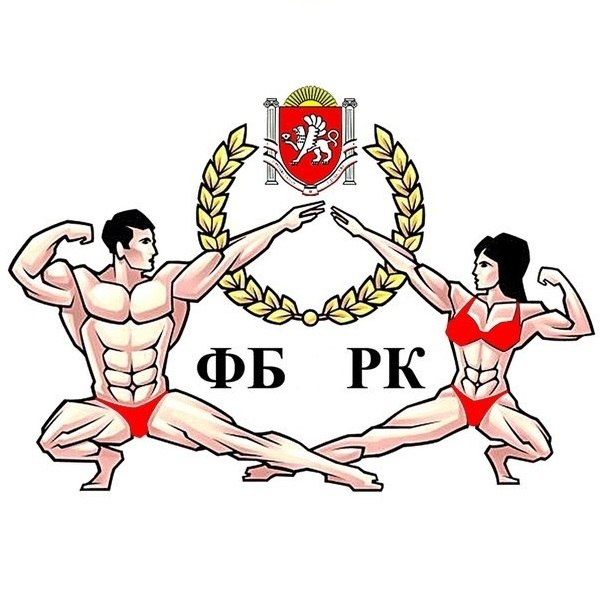                        РЕГЛАМЕНТ            ОТКРЫТОГО Кубка РЕСПУБЛИКИ КРЫМ и ПЕРВЕНСТВА РЕСПУБЛИКИ КРЫМпо бодибилдингу 11 апреля 2021г.г. ЕВПАТОРИЯI. Цели и задачи            открытый Кубок республики крым и первенствА республики крым среди молодежи по бодибилдингу – далее соревнования, проводятся с целью:         - популяризации и развития бодибилдинга, фитнеса и бодифитнеса в Республики Крым под эгидой Международной Федерации Бодибилдинга (IFBB);         - повышения спортивного мастерства, выявления лучших спортсменов для комплектования сборных команд Республики Крым для участия в Чемпионате Южного Федерального округа и всероссийских соревнованиях        - выполнение спортивных разрядов и судейских категорий;        - как пропаганды здорового образа жизни и наиболее эффективных средств оздоровления населения;II. Сроки и место проведенияСоревнования проводятся 11 апреля 2021 года по адресу: г. Евпатория, пгт. Заозерное, ул. Аллея Дружбы, 1. Центр спорта «Эволюция»III. Организация и руководство соревнованиями         Общее руководство по подготовке и проведению соревнований по правилам IFBB осуществляет Министерство спорта Республики Крым далее (Министерство), ОРГКОМИТЕТ и Федерация бодибилдинга Республики Крым, а непосредственное руководство – СУДЕЙСКАЯ КОЛЛЕГИЯ  РОО «ФБ РК».ГЛАВНЫЙ   СУДЬЯ – судья ВК – Иванов Александр Михайлович (Керчь)Зам. ГЛАВНОГО СУДЬИ – судья 1К – Лунегова Евгения Игоревна (Ленинский р-н)СУДЬЯ-КОММЕНТАТОР - судья ВК -  Лисогор Алексей Федорович (Ялта)ГЛАВНЫЙ   СЕКРЕТАРЬ  –  судья ВК –  Степанов Сергей Александрович (Симферополь)Зам. ГЛАВНОГО СЕКРЕТАРЯ – судья 2К – Дементьева Татьяна Владимировна (Симферополь)IV. Требования к участникам соревнованийК участию в соревнованиях допускаются спортсмены в следующих дисциплинах:БОДИБИЛДИНГ:КЛАССИЧЕСКИЙ БОДИБИЛДИНГ:ФИТНЕС:БОДИФИТНЕС:АТЛЕТИК (classic physique):ФИТНЕС-БИКИНИ: ВЕЛНЕС-ФИТНЕС:ФИТ-МОДЕЛИПЛЯЖНЫЙ БОДИБИЛДИНГ (men's phusique): АТЛЕТИЧЕСКИЙ БОДИБИЛДИНГ (muscular physique):ФИТНЕС ПАРЫ:            Всего 35 категорий и 5 абсолютных первенств. 	Количество категорий может быть пересмотрено судейской коллегией, если менее 3 спортсменов в одной категории, категории будут объединены.            Количество категорий может быть пересмотрено судейской коллегией в зависимости от количества зарегистрированных участников.           Возраст определяется по году рождения, месяц и число значения не имеют.           Спортсмены могут заявляться в несколько дисциплин и категорий, в случае соответствия росто/весовым ограничениям, при дополнительном стартовом взносе - 1000 рублей.         Спортсмены на взвешивании должны быть в соревновательном костюме, соответствующем правилам IFBB, предъявить паспорт, медицинскую справку и страховку, сдать качественную фонограмму, записанную первым треком на USB-носителе (флэшке). V. Участники соревнований      Предварительные заявки на участие в соревнованиях (с указанием Ф.И.О. полностью, даты рождения, названия номинации, весовой/ростовой категории, а также Ф.И.О. представителей и судей) принимаются НЕ позднее 5 апреля 2021 года.  (Приложение_1)       Сборные команды городов должны иметь ИМЕННУЮ заявку (Приложение_2) на участие в соревнованиях с визой врача (или отдельно медицинская справка допуск от каждого спортсмена) и подписью руководителя или представителя отвечающего за достоверность информации, организованность и поведения всех членов своей команды. 	      Тренеры, представители, судьи и участники, (старше 18 лет), имеющие крымскую прописку, обязаны быть членами РОО «ФБРК». Членом РОО «ФБРК» можно стать во время аккредитации, оплатив членский годовой взнос – 500 рублей (и заполнив заявление о вступления в Федерацию), продление членства в Федерации в 2021 году – 500 рублей.	Каждый участник СОРЕВНОВАНИЙ (старше 16 лет) оплачивает стартовый взнос -  1500 рублей, при участие дополнительных номинациях по 1000 рублей.VI. Определение победителей  	 Победители в категориях определяются, согласно правилам IFBB по наименьшей сумме мест. При равном количестве мест преимущество имеет спортсмен, у которого больше высших мест, а при равном количестве высших мест – преимущество имеет спортсмен, у которого меньше низших мест. В командном зачете команда-победитель определяется по наибольшей сумме очков пяти лучших результатов, полученных спортсменами каждой команды. В зачет идут результаты не более двух спортсменов в одной категории от города.   	Очки подсчитываются по правилам IFBB: I место – 16 очков, II место – 12 очков, III место – 9 очков, IV место – 7 очков, V место – 6 очков, VI место – 5 очков, VII место – 4 очка, VIII место – 3 очка, IX место – 2 очка, X место – 1 очко. VII. Награждение     	Победители и призеры в категориях награждаются медалями и дипломами. Абсолютный победитель награждается кубком. Тренер победителя в категориях награждаются медалью.     	Команда-победительница награждается специальным Кубком. За II и III места команды награждаются кубками соответствующих степеней. VIII. Проект программы соревнований**Окончательное расписание будет составлено после регистрации, по факту зарегистрированных спортсменов.IX. Условия финансирования                 Деятельность РОО «ФБРК» осуществляется за счет стартовых взносов на кубках, чемпионатах и первенствах Республики крым, которые составляют для каждого участника соревнований (с 16 лет), 1500 рублей.                 Проезд, питание и проживание – за счет командирующих организаций. Аренду места проведения соревнований, наградную атрибутику обеспечивает Оргкомитет Соревнований. X. Обеспечение безопасности участников и зрителей- Обеспечение безопасности участников и зрителей осуществляется согласно требованиям Правил обеспечение безопасности при проведения официальных спортивных соревнований, утвержденных постоновлением Правительства Российской Федерации от 18 апреля 2014г. № 353, а так же правил по виду спорта.- Участие в спортивных соревнованиях осуществляется только при наличии полиса страхования жизни и здоровья от несчастных случаев, который предоставляется в комиссию по допуску на каждого участника спортивных соревнований. - Оказание скорой медецинской помощи осуществляется в соответствии с приказом Министра здравоохранения и социального размития Российской Федерации от 09.08.2010г. №61н «Об утверждении порядка оказания медицинской помощи при проведении физкультурных и спортивных мероприятий»Для медицинского обеспечения привлекается квалифицированный медицинский работник, который входит в состав судейской коллегии на правах заместителя главного судьи. Все его решения в пределах компетентности обязательны для участников, судей, организаторов соревнований.Командирующие организации несут ответственность за жизнь и здоровье спортсменов во время их следования от места проживания к месту проведения соревнований и обратно.XI. Заявки          Общие предварительные заявки установленного образца (Приложение_1) от Президентов Федераций городов Республики Крым или руководителей Федераций других регионов России на участие в соревнованиях высылаются в Оргкомитет не позДНЕЕ 5 АПРЕЛЯ 2021 года:        на е-mail:  ifbb_crimea@mail.ru с обязательной копией на am-ivanov.74@mail.ru          Информация для спортсменов, координаты официальных лиц в городах Республики Крым от которых принимаются заявки:- Симферополь – Шуляк Михаил +7 978 706 48 38;- Керчь – Першко Наталья +7 978 858 81 62;- Евпатория – Филиппова Наталия +7 978 717 36 38; - Ялта – Антонян Мэр +7 978 788 71 57;- Алушта – Дементьева Татьяна +7 918 993 48 38;- Феодосия – Соячный Вячеслав +7 978 786 46 47;- Саки – Хистова Ольга +7 978 950 30 20;- Ленинский р-н – Лунегова Евгения +7 978 714 10 39;              На мандатной комиссии представителем команды должна быть сдана общая ИМЕННАЯ ЗАЯВКА (Приложение_2).XII. Дополнительная информацияОтветственность за нарушение правил ФББР по поводу участия в соревнованиях альтернативных организаций на сайте: http://fbbr.org/2018/1615. Соревнования, которые проходят под эгидой ФББР, включены в календарный план соревнований ФББР см. www.fbbr.org, раздел Календарь соревнований. Справки по телефону: +7 (953) 149-98-09 или по емейл: info@fbbr.org     	Спортсмены, отсутствующие в предварительных заявках от городов или спортсмены личники не подавшие заявки к соревнованиям, не допускаются или по решению ОРГКОМИТЕТА могут быть допущены к соревнованиям при условии наличии документов, справки-допуска от врача и оплативших штраф в размере двойного стартового взноса.  	Спортсмены, форма которых (плавки, шорты, купальник, туфли) не соответствуют правилам IFBB к соревнованиям не допускаются или по решению ОРГКОМИТЕТА могут быть допущены, оплатив штраф в размере двойного стартового взноса.	Спортсмены без нанесения грима на сцену не допускаются. ГРИМ, ОСТАВЛЯЮЩИЙ ПЯТНА НА ОДЕЖДЕ ЗАПРЕЩЕН!	На соревнованиях командой «Jan Tana WINNER - Crimea» будет организованно профессиональное нанесение грима «Jan Tana».Информация по нанесению в группе - https://vk.com/jantanawinnercrimea Заявка на грим заполняется - https://vk.com/app5708398_-118591110ОРГКОМИТЕТ оставляет за собой право вносить изменения в регламент и расписание соревнований.Настоящее    положение    ЯВЛЯЕТСЯ ОФИЦИАЛЬНЫМ   вызовом     на     соревнованияКОММИСИЯ ПО ДОПУСКУ Расписание  взвешивания / измерения  ростовых  категорий  Участники получают свои номерки без жеребьевки по порядку регистрации в своей ростовой/весовой категории. Спортсмен, опоздавший на регистрацию в свою ростовую/весовую категорию, будет зарегистрирован по окончанию аккредитации последней номинации.Начало регистрации категорий -  в 11:00  (11 апреля 2021)Приложение_1ПРЕДВАРИТЕЛЬНАЯ ЗАЯВКАучастия в первенстве и Кубке Республики Крым по бодибилдингу.  от команды ________________________________________________________________________________       место проведения: г. Евпатория, пгт. Заозерное, ул. Аллея Дружбы, 1. Центр спорта «Эволюция»11 апреля 2021 годаРуководитель команды (Ф.И.О.)_________________________________________________________Номер телефона________________________________________________________________________Электронная почта_____________________________________________________________________      *Подается не позДНЕЕ 5 Апреля 2021 года:                на е-mail:  ifbb_crimea@mail.ru с обязательной копией на am-ivanov.74@mail.ru Приложение_2ИМЕННАЯ ЗАЯВКАучастия в первенстве и Кубке Республики Крым по бодибилдингу.  от команды ________________________________________________________________________________место проведения: г. Евпатория, пгт. Заозерное, ул. Аллея Дружбы, 1. Центр спорта «Эволюция»11 апреля 2021 годаРуководитель команды отвечающий за достоверность информации       _________________________             ___________________________                                                                                                                                                   Роспись                                               Ф.И.О.Руководитель Федерации                                          _________________                                 ______________                                                                                              роспись                                                       Ф.И.О*Сдается представителем команды на мандатной комиссии            «Утверждаю»          Президент 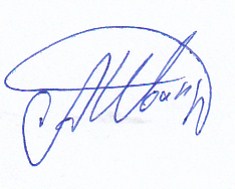           Федерации бодибилдинга              Республике Крым                 _____________________А.М. Иванов 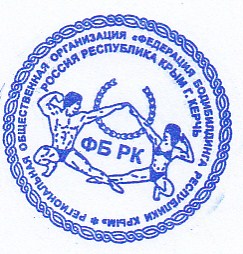                «15» марта  2021 г.НаименованиеВозрастная категория г.р.Возрастная категория г.р.ростовая/весовая категорияМАЛЬЧИКИдо 11 лет2014 - 2010абсолютная категорияМАЛЬЧИКИдо 14 лет2009 - 2007абсолютная категорияЮНОШИ15 – 17 лет2006 - 2004абсолютная категорияЮНИОРЫ18 – 23 года2003 - 1998абсолютная категорияМАСТЕРА (мужчины)40 лет и старшеот 1981 годаабсолютная категорияМУЖЧИНЫстарше 23 летот 1997 - 1982до 75 кгМУЖЧИНЫстарше 23 летот 1997 - 1982до 90 кгМУЖЧИНЫстарше 23 летот 1997 - 1982св. 90 кгМУЖЧИНЫстарше 23 летот 1997 - 1982абсолютное первенствоНаименованиеВозрастная категория г.р.Возрастная категория г.р.ростовая/весовая категорияМУЖЧИНЫстарше 23 летот 1997 и ранееабсолютная категорияНаименованиеВозрастная категория г.р.Возрастная категория г.р.ростовая/весовая категорияДЕВОЧКИдо 10 лет2011 и ранееабсолютная категорияДЕВОЧКИдо 15 лет2010 - 2006абсолютная категорияЮНОШИдо 17 лет2004 и ранееабсолютная категорияЮНИОРКИ16 – 23 года2005 - 1998абсолютная категорияЖЕНЩИНЫ (фитнес)старше 23 летот 1997 годаабсолютная категорияЖЕНЩИНЫ (артистический фитнес)старше 23 летот 1997 годаабсолютная категорияНаименованиеВозрастная категория г.р.Возрастная категория г.р.ростовая/весовая категорияЮНИОРКИ16 – 23 года2005 - 1998абсолютная категорияМАСТЕРАот 35 лет1986 и ранееабсолютная категорияЖЕНЩИНЫстарше 23 лет 1997 и ранее165 смЖЕНЩИНЫстарше 23 лет 1997 и ранее+165 смЖЕНЩИНЫстарше 23 лет 1997 и ранееабсолютное первенствоНаименованиеВозрастная категория г.р.Возрастная категория г.р.ростовая/весовая категорияМУЖЧИНЫстарше 16 лет 2004 и ранееабсолютная категорияНаименованиеВозрастная категория г.р.Возрастная категория г.р.ростовая/весовая категорияДЕБЮТстарше 16 лет 2005 и ранееабсолютная категорияЮНИОРКИ16 – 23 года2005 – 1998 годаабсолютная категорияМАСТЕРАот 35 лет1986 и ранееабсолютная категорияЖЕНЩИНЫстарше 23 лет1997 – 1987 года163 смЖЕНЩИНЫстарше 23 лет1997 – 1987 года168 смЖЕНЩИНЫстарше 23 лет1997 – 1987 годасвыше 168 смЖЕНЩИНЫстарше 23 лет1997 – 1987 годаабсолютное первенствоНаименованиеВозрастная категория г.р.Возрастная категория г.р.ростовая/весовая категорияЖЕНЩИНЫстарше 16 лет 2004 и ранееабсолютная категорияНаименованиеВозрастная категория г.р.Возрастная категория г.р.ростовая/весовая категорияЖЕНЩИНЫстарше 16 лет 2004 и ранее168 смЖЕНЩИНЫстарше 16 лет 2004 и ранеесвыше 168 смЖЕНЩИНЫстарше 16 лет 2004 и ранееабсолютное первенствоНаименованиеВозрастная категория г.р.Возрастная категория г.р.ростовая/весовая категорияДЕБЮТстарше 16 лет 2004 и ранееабсолютная категорияМАСТЕРАот 35 лет1986 и ранееабсолютная категорияМУЖЧИНЫстарше 23 лет1997 и ранее178 смМУЖЧИНЫстарше 23 лет1997 и ранеесвыше 178 смМУЖЧИНЫстарше 23 лет1997 и ранееабсолютное первенствоНаименованиеВозрастная категория г.р.Возрастная категория г.р.ростовая/весовая категорияМУЖЧИНЫстарше 16 лет 2004 и ранееабсолютная категорияНаименованиеВозрастная категория г.р.Возрастная категория г.р.ростовая/весовая категорияМУЖЧИНЫ(men's phusique, muscular physique)ЖЕНЩИНЫ(фитнес-бикини, фит-модель, велнес-фитнес)старше 16 лет 2004 и ранееабсолютная категория11апреля11.00Приезд участников, регистрация команд, назначение судей.11апреля11.30Комиссия по допуску - измерение весовых/ростовых категорий, прием членских и стартовых взносов. Сдача аудио фонограмм, заявление и анкет.Участники получают свои номерки без жеребьевки по порядку регистрации в категории. Спортсмен, опоздавший на регистрацию в свою категорию, будет зарегистрирован по окончанию аккредитации последней номинации. 11апреля13.00Судейский семинар.11апреля14.00ПЕРВЕНСТВО РЕСПУБЛИКИ КРЫМТоржественное открытие11апреля14.00Бодибилдинг – мальчики до 11 лет11апреля14.00Бодибилдинг – мальчики до 14 лет11апреля14.00Бодибилдинг - ЮНОШИ11апреля 4. Фитнес – девочки до 10 лет I раунд (произвольная программа)11апреля 5. Фитнес – девочки до 15 лет I раунд (произвольная программа)11апреля 6. Фитнес – ЮНИОРКИ I раунд (произвольная программа)11апреля 7. Фитнес – ЮНОШИ I раунд (произвольная программа)11апреля8. Фитнес – девочки до 10 лет II раунд (сравнение)11апреля9. Фитнес – девочки до 15 лет II раунд (сравнение)11апреля10. Фитнес – ЮНИОРКИ II раунд (сравнение)11апреля11. Фитнес – ЮНОШИ II раунд (сравнение)11апреля12. Награждение – бодибилдинг мальчики 11, 14 лет, ЮНОШИ11апреля13. Награждение – фитнес детский 10, 15 лет, ЮНИОРКИ, ЮНОШИ.11апреля14. Бодибилдинг – ЮНИОРЫ 11апреля15. Бодифитнес - ЮНИОРКИ11апреля16. Бодибилдинг – МАСТЕРА11апреля17. Бодифитнес - МАСТЕРА11апреля18. Фитнес-бикини – МАСТЕРА11апреля19. Фитнес-бикини – ЮНИОРКИ 11апреля20. Пляжный бодибилдинг - МАСТЕРА11апреля21. Награждение – ЮНИОРЫ бодибилдинг, бодифитнес11апреля22. Награждение – МАСТЕРА бодибилдинг, бодифитнес, пляжный бодибилдинг, фитнес бикини.11апреляКУБОК РЕСПУБЛИКИ КРЫМКУБОК РЕСПУБЛИКИ КРЫМ11апреля1. Дебют – фитнес-бикини11апреля2. Дебют – пляжный бодибилдин11апреля3. Награждение Дебют – фитнес-бикини, пляжный бодибилдинг11апреля4. Фитнес – женщины I раунд (произвольная программа)11апреля5. Фитнес артистический – женщины I раунд (произвольная программа)11апреля6. Классический б/б – абсолютная категория11апреля7. Фитнес – женщины II раунд (сравнение)11апреля8. Фитнес артистический – женщины II раунд (сравнение)11апреля9. Фит-модели - 168 см I раунд (купальники) 11апреля10. Бодифитнес – 156 см11апреля11. Фит-модели свыше - 168 см I раунд (купальники)11апреля12. Бодифитнес – свыше 156 см11апреля13. Фит–модель – 168 см II раунд (платья)11апреля14. Фит–модель – свыше 168 см II раунд (платья)11апреля15. Бодибилдинг – МУЖЧИНА до 11апреля16. Бодибилдинг – МУЖЧИНА до 11апреля17. Бодибилдинг – МУЖЧИНА свыше 11апреля18. Велнес-фитнес -  абсолютная категория 11апреля19. Награждение – Фитнес, Фитнес артистический, Фитнес – модели 168 см, Фитнес – модели свыше 168 см,  Бодифитнес 156 см, Бодифитнес свыше 156 см Классический б/б, б/б МУЖЧИНЫ в/к до 75, 90, свыше 90 кг, Велнес-фитнес.11апреля20. Фит-модели – абсолютное первенство + награждение11апреля21. Бодифитнес – абсолютное первенство + награждение11апреля22. Бодибилдинг – МУЖЧИНЫ абсолютное первенство + награждение11апреля23. Фитнес-бикини – ЖЕНЩИНЫ до 11апреля24. Пляжный б/б – МУЖЧИНЫ до 11апреля25. Фитнес-бикини – ЖЕНЩИНЫ до 11апреля26. Пляжный б/б – МУЖЧИНЫ свыше 11апреля27. Фитнес-бикини – ЖЕНЩИНЫ свыше 11апреля28. Фитнес-пары – МУЖЧИНЫ+ЖЕНЩИНЫ абсолютная категория11апреля29. Награждение – ЖЕНЩИНЫ Ф-Б до 163, 168, свыше 168 см.11апреля30. Награждение – МУЖЧИН ПЛЯЖНЫЙ ББ до 178, свыше 11апреля31. Награждение - Фитнес-пары – МУЖЧИНЫ+ЖЕНЩИНЫ11апреля32. Фитнес-бикини – ЖЕНЩИНЫ абсолютное первенство + награждение11апреля33. Пляжный б/б – МУЖЧИНЫ абсолютное первенство + награждение11апреля34. Награждение команд11апреля20.00Выезд команд и участников соревнований.Время:  11-00 – 11-15Категория: Бодибилдинг. Мальчики до 11 и 14 летКатегория: Бодибилдинг. Юноши абсолютнаяКатегория: Фитнес. Девочки 10 лет, 15 летКатегория: Фитнес. ЮношиКатегория: Фитнес. Юниорки 16-23Время:  11-15 – 11-40Категория: Бодибилдинг. Юниоры абсолютнаяКатегория: Бодифитнес. ЮНИОРКИ абсолютнаяКатегория: Бодибилдинг. Мастера-мужчины абсолютнаяКатегория: Бодифитнес. Мастера-женщины абсолютнаяКатегория: Фитнес-бикини Мастера абсолютнаяКатегория: Фитнес-бикини Юниорки абсолютнаяКатегория: Пляжный бодибилдинг МАСТЕРА абсолютнаяВремя:  11-40– 12-00Категория: Бодибилдинг. Мужчины 75кг, 90кг, свыше 90кгКатегория: Классический бодибилдинг абсолютнаяКатегория: Бодифитнес. Женщины до 156смКатегория: Бодифитнес. Женщины свыше 156смКатегория: Атлетик ( классик-физик) Мужчины абсолютнаяВремя:  12-00 – 12-20Категория: Дебют – фитнес-бикини абсолютнаяКатегория: Дебют – пляжный-бодибилдинг абсолютнаяКатегория: Фитнес. Женщины абсолютнаяКатегория: Фитнес артистический. Женщины абсолютнаяВремя:   12-20 – 12-40Категория: Фит-модель Женщины 168см, свыше 168смКатегория: Велнес-фитнес абсолютнаяКатегория: Фитнес-бикини 163см, 168см, свыше 168смКатегория: Пляжный бодибилдинг 178см, выше 178смКатегория: Атлетический бодибилдинг абсолютнаяКатегория: Фитнес-пары Мужчины+Женщины абсолютная№Ф.И.О.НоминациявозрастнаякатегорияДата рожденияТренер№Ф.И.О.НоминациявозрастнаякатегорияДата рожденияТренерДопуск врача